CURRICULUM VITAE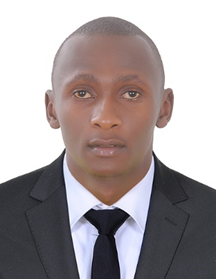 JULIUS JULIUS.343300@2freemail.com 	 CAREER ASPIRATIONTo work within organisational policy framework and aspire for an efficient management system that will satisfy both internal and external customers. This is through adoption of the most cost-effective management practices.PROFESSIONAL STRENGTHSHigh proficiency in computer skills.Excellent organisation skills and highly confidential. Focused team player and \a fast learner.Ability to interact with people from different cultural background.Keen on detail and proactive with high commitment, honesty and sincerity.Flexible, adherence to deadlines and able to deliver under pressureExcellent written and verbal communication skills.ACADEMIC AND PROFESSIONAL QUALIFICATIONS2011 to 2013: 	Advance Diploma in Information TechnologyNairobi Institute of Business Studies, Main CampusApr – May 2012: Heavy Commercial Vehicles Driving LicenceAA Driving School NairobiJan – Feb 2011: Certificate in Computer OperationsInforidge College2008 – 2011: 	Kenya Certificate of Secondary EducationKagwathi Secondary School2000 – 2007: 	Kenya Certificate of Primary EducationKarura Primary SchoolWORK EXPERIENCEAugust 2015 – November 2016: Transport /Administration Officer, Njerika GroceriesResponsibilities:Organising and creating the duty rotaDelivering goods to consumers Providing invoices Managing salariesPutting tenders forward for contractsSupervising staff in absence of the managerAugust 2014 - July 2015: Office Assistant [driver], J.K. Njoroge and AssociatesResponsibilities:Delivering management letters.Proper filling of audit files.Performing stock take for different organizations.Maintaining proper books of accounts and preparing financial statements and management accounts for different companies using MS-excel. Training people stock taking and data collection.August 2013 – July 2014: Intern Transport Supervisor, AWAS Enterprises LtdResponsibilities:Maintaining, Programming the transport department.Networking, liaising and collaboration of district and regional stakeholders like CDF committee, AMREF, Gulf Bank.Represented the office in all the Trainings, Civil Education and consultative meetings.Assist in facilitating meetings/workshops/conferences/training of all concerned groups.Facilitation and management of field work.Supervising night shifts staff.INTERESTS AND HOBBIESSwimming, Travelling, Socializing and playing football.Exchanging ideas and getting to learn new things.Participating in activities geared towards attaining my goals. REFEREESUpon Request.